 APROXIMACION TEORICAUn movimiento social es la agrupación no formal de individuos u organizaciones dedicadas a cuestiones socio-políticas que tiene como finalidad el cambio social. Los movimientos sociales, como estructuras de cambio social, surgen a la par de las crisis sociales y generalmente son apoyados por organizaciones de izquierda y del socialismo, tanto socialdemócrata como marxistas, principalmente partidos políticos y sindicatos. Surgen como modos de organización de colectivos, fundamentalmente marginales, que luchan dentro de un campo político concreto.Una ideología es el conjunto de ideas sobre la realidad, sistema general o los sistemas (económico, científico, social, político, cultural, moral, religioso) existentes en una práctica de la sociedad, y que pretenden su conservación (ideologías conservadoras), su transformación (que puede ser radical, súbita, revolucionaria o paulatina y pacífica –ideologías reformistas) o la restauración de un sistema previamente existente (ideologías reaccionarias).  ACTIVIDAD 2        A INTERPRETAR1. A partir de las definiciones anteriores, establezco la diferencia entre las nociones de Ideología y Movimiento.  2. Escribo un mensaje para cada una de las imágenes, teniendo en cuenta los conceptos de movimientos eideologías. 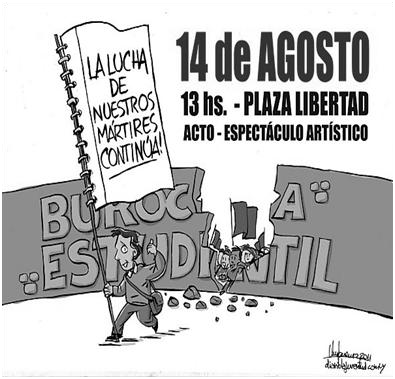 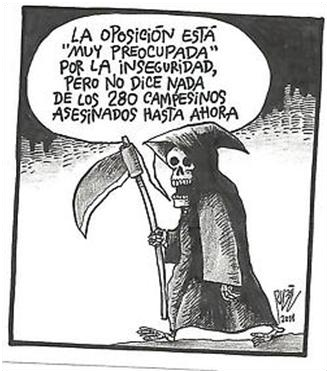 IMAGEN1   ___________________________________________________________________________________________________IMAGEN  2 ___________________________________________________________________________________________________2. Creo un movimiento social en oposición a alguna situación actual de mi país. La propuesta debe llevar las siguientes características:A. Nombre.B. Símbolo o imagen que representa al movimiento.C. Mensaje o frase que caracteriza el movimiento. D. Situaciones a las cuales se opone elmovimiento. E. Objetivos.F. Medios que utiliza el movimiento para lograr sus objetivos.  Estudiante:Grado: Año: 2015Docente:  Edna Luz López GómezFecha de recibo: Fecha de recibo: 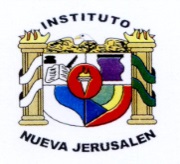 INSTITUTO NUEVA JERUSALEN“ Crecemos espiritualmente ,edificando el saber y el futuro en lo alto ”TALLER AREA DE SOCIALESINSTITUTO NUEVA JERUSALEN“ Crecemos espiritualmente ,edificando el saber y el futuro en lo alto ”TALLER AREA DE SOCIALESINSTITUTO NUEVA JERUSALEN“ Crecemos espiritualmente ,edificando el saber y el futuro en lo alto ”TALLER AREA DE SOCIALES